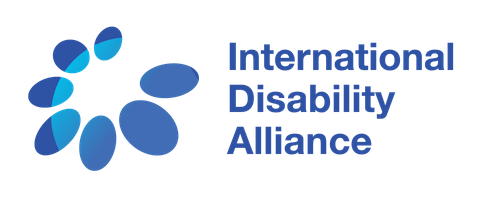 DECLARACIÓN DE LA ALIANZA INTERNACIONAL DE DISCAPACIDADAL PRIMER FORO GLOBAL DE REFUGIADOS 2019La Alianza Internacional de Discapacidad insta a todos los participantes en el Foro a comprometerse a la plena inclusión y participación activa de los refugiados con discapacidad en todas las etapas de la respuesta a los refugiados.Las personas con discapacidad se ven afectadas desproporcionadamente en situaciones de desplazamiento prolongado y a gran escala. Están en mayor riesgo de violencia, explotación y abuso, y enfrentan discriminación múltiple e interseccional, y en particular grupos subrepresentados, como las personas con discapacidad intelectual y / o psicosocial. Las mujeres y niñas refugiadas, los niños, las personas mayores y las personas indígenas con discapacidad se enfrentan a barreras para acceder a la protección y asistencia.La falta de datos desglosados ​​hace que los refugiados con discapacidad sean "invisibles" en la recepción y en los procedimientos de evaluación, excluyéndolos de los servicios básicos, la educación y las oportunidades de autosuficiencia. El estigma y la falta de conciencia los aíslan aún más, y la falta de información, infraestructura y servicios accesibles perpetra esta exclusión.Las soluciones duraderas y equitativas deben incluir a todos los refugiados, estén donde estén y sean quienes sean: esta es la única forma de alcanzar el objetivo de la Agenda 2030. Dichas soluciones requieren apoyo para la participación significativa y la participación activa de los refugiados con discapacidad y sus organizaciones representativas. Reconocer el papel de liderazgo de los refugiados con discapacidad en la toma de decisiones, y su capacidad como actores en la respuesta a los refugiados, es clave para la rendición de cuentas y para garantizar que todos los procesos relacionados sean inclusivos, accesibles y transparentes.Por lo tanto, IDA pide que todas las acciones estén en línea con los principios de la Convención de las Naciones Unidas sobre los Derechos de las Personas con Discapacidad, en particular la disposición del artículo 11, para promover la participación de los refugiados con discapacidad, incluidos los grupos más marginados y los del Sur Global. IDA también llama a todos los actores involucrados en la respuesta a los refugiados a implementen las Directrices del IASC sobre la inclusión de las personas con discapacidad en la acción  humanitaria en contextos de refugiados, para asegurarse de que las respuestas a los movimientos de refugiados no perpetúen la exclusión y la segregación. Finalmente, la implementación de la Estrategia de las Naciones Unidas para la Inclusión de la Discapacidad es clave para promover la participación de las personas con discapacidad.Esto llevaría hacia un necesario cambio de actitud y transformación que reconoce que la inclusión de la discapacidad no es solo un simple complemento, sino que es fundamental para lograr la promesa de no dejar a nadie atrás.Muchas gracias.